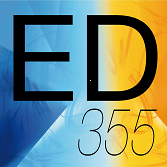 Demande de subvention à l’École Doctorale 355Concernant l’organisation d’événements scientifiques par les doctorant.e.sNB. La demande doit être adressée à l’ED au plus tard 3 mois avant l’événement. Date de réception de la demande : Titre de l’évènement Date Lieu Présentation (10 lignes maximum)Programme prévisionnelUR concernéesNom, Prénom et UR des organisateurs Nom, Prénom et UR des 5 doctorant.e.s de l’ED concernés:BUDGET PRÉVISIONNELPréciser les différentes subventions obtenues et le montant de la subvention demandée à l’ED (jusqu’à 500 euros en fonction du budget et du besoin exprimé)Critères d’éligibilitéCritères d’éligibilitéOrganisation par au moins 2 doctorant.e.s de 2 UR différentes rattachées à l’EDOrganisation à AMUCofinancement des URParticipation d’au moins 5 doctorant.e.s de l’ED (y compris les organisateurs)Recettes Dépenses TOTAL : TOTAL : UR 1 UR 2ED 355Date et signature de la direction :Date et signature de la direction :Date et signature de la direction :